UBND HUYỆN BÌNH GIANGTRƯỜNG TIỂU HỌC VĨNH HỒNGSố: …../KH- THVHCỘNG HOÀ XÃ HỘI CHỦ NGHĨA VIỆT NAMĐộc lập - Tự do - Hạnh phúcVĩnh Hồng, ngày 18 tháng 10 năm 2020KẾ HOẠCH GIÁO DỤC NHÀ TRƯỜNG NĂM HỌC 2020-2021CĂN CỨ XÂY DỰNG KẾ HOẠCHCăn cứ Nghị quyết số 88/2014/QH13 ngày 28 tháng 11 năm 2014 của Quốc Hội về Đổi mới Chương trình, Sách giáo khoa Giáo dục phổ thông;Căn cứ vào Thông tư 04/2014/TT- BGDĐT ngày 28/02/ 2014 của Bộ Giáo dục và Đào tạo về việc Ban hành qui định quản lý hoạt động giáo dục kỹ năng sống và hoạt động giáo dục ngoài giờ chính khóa;Căn cứ Quyết định số 04/QĐ-TTg ngày 27/3/2015 của Thủ tướng Chính phủ về phê duyệt Đề án “Đổi mới chương trình, SGK phổ thông”Căn cứ Thông tư số 32/2018/TT-BGDĐT ngày 26/12/2018 của Bộ giáo dục và Đào tạo ban hành Chương trình giáo dục phổ thông;Căn cứ Công văn 3535/BGDĐT- GDTH ngày 19 tháng 8 năm 2019 của Bộ Giáo dục & Đào tạo về việc Hướng dẫn Thực hiện nội dung hoạt động trải nghiệm cấp tiểu học trong chương trình giáo dục phổ thông 2018 từ năm học 2020-2021;Căn cứ Công văn 3866/BGDĐT-GDTH ngày 26 tháng 8 năm 2019 của Bộ Giáo dục và Đào tạo về việc Hướng dẫn tổ chức dạy học đối với lớp 1 năm học 2020-2021;Căn cứ Chỉ thị số 666/CT-BGDĐT ngày 24/8/2020 của Bộ Giáo dục và Đào tạo (GDĐT); Quyết định số 2485/QĐ-UBND ngày 21/8/2020 của UBND tỉnh Hải Dương về việc Ban hành Kế hoạch thời gian năm học 2020 - 2021; Chỉ thị số 16/CT-UBND ngày 09/9/2020 của UBND tỉnh Hải Dương về nhiệm vụ và giải pháp năm học 2020-2021;Căn cứ công văn số 1315/SGDĐT-GDTH ngày 22/9/2020 của Sở Giáo dục và Đào tạo Hải Dương, Kế hoạch số 358B/KH-GDĐT-TH ngày 25/9/2020 của phòng giáo Bình Giang về việc Hướng dẫn thực hiện nhiệm vụ giáo dục tiểu học năm học 2020 - 2021;Căn cứ vào kết quả đạt được từ năm học 2019-2020; căn cứ tình hình thực tế của nhà trường và địa phươngTrường Tiểu học Vĩnh Hồng xây dựng Kế hoạch Giáo dục nhà trường năm học 2020 - 2021 như sau:BỐI CẢNH CỦA NHÀ TRƯỜNGMôi trường bên trongHọc sinhĐiểm mạnhTrường có 30 lớp với 984 học sinh, bộ máy tổ chức đảm bảo đúng quy định của Điều lệ trường Tiểu học.Chất lượng giáo dục đảm bảo ổn định và được nâng cao : học sinh được đánh giá hoàn thành chương trình lớp học đaṭ trên 99,5%; học sinh hoàn thành chương trình Tiểu học 100%; học sinh được đánh giá về năng lực và phẩm chất đạt 100%; trong đó học sinh được khen thưởng hàng năm đạt từ 65% trở lên.Khảo sát chất lượng đầu vào lớp 6 nhà trường luôn đứng ở tốp đầu trong toàn huyệnSố học sinh/lớp không quá 35 em, đảm bảo cho việc giáo viên tổ chức các hình thức dạy học linh hoạt và đảm bảo cho việc giáo viên có thể dạy đến từng học sinh.100% học sinh được học 2 buổi/ngày. Trên 90% học sinh ngoan, tích cực học tập và rèn luyện, hăng say các hoạt động tập thể.90% Học sinh có đạo đức tác phong tốt, lễ phép, biết kính trọng thầy cô và những người lớn tuổi;90% học sinh ham học hỏi, năng động, tích cực, yêu thích thể dục thể thao và các hoạt động ngoại khóa, tham quan du lịch, thích học các tiết trải nghiệm;90% học sinh được gia đình quan tâm, chăm lo đến việc học;Điểm yếu10-15% học sinh phương pháp học tập chưa tốt, chưa tự giác trong học tập, ý thức tự học còn hạn chế, thụ động trong học tập và hoạt động phong trào;15% học sinh được cha mẹ nuông chiều quá mức, phụ huynh chưa phối hợp tốt với nhà trường trong công tác giáo dục học sinh;10% học sinh có biểu hiện chưa chấp hành tốt nội quy nhà trường.Có 10% học sinh có hoàn cảnh khó khăn, bố mẹ đi làm ăn xa, chưa mạnh dạn tự tin và tích cực trong học tập.Đội ngũĐiểm mạnhNhà trường được sự quan tâm chỉ đạo sâu sát của lãnh đạo Phòng Giáo dục và Đào tạo; Đảng ủy, chính quyền và nhân dân thị trấn và Ban đại diện Cha mẹ học sinh.Cán bộ quản lý của trường gồm 3 đồng chí đều có trình độ Đại học và trung cấp chính trị. Đội ngũ cán bộ quản lý của nhà trường có năng lực, linh hoạt, dám nghĩ dám làm và dám chịu trách nhiệm trong công việc chung. Trình độ chuyên môn nghiệp vụ vững vàng, đồng chí hiệu trưởng là cốt cán chuyên môn cấp Huyện, có 1 hiệu phó là cốt cán thực hiện chương trình giáo dục phổ thông mới nên sẵn sàng hỗ trợ giáo viên trong việc đổi mới phương pháp dạy học..Đội ngũ giáo viên có 38/38 giáo viên đạt trình độ cao đẳng và Đại học; có 8 giáo viên đạt giáo viên dạy giỏi cấp Huyện, có 1 giáo viên là giáo viên phổ thông cốt cán thực hiện chương trình giáo dục phổ thông mới.Trường có các giáo viên được đào tạo chính quy về Âm nhạc, Mỹ thuật, Thể dục, Tiếng Anh nên thuận lợi cho việc bố trí dạy học các môn học này một cách chủ động và hiệu quả.Xếp loại CCVC: Xếp loại HTXS nhiệm vụ 14/44 đạt 33%; HTT nhiệm vụ 23/44 đạt 55%; HTT nhiệm vụ 05/44 đạt 12%Chuẩn hiệu trưởng: Xếp loại tốt- Giáo viên giàu kinh nghiệm trong việc giảng dạy và giáo dục học sinh. Đội ngũ giáo viên trẻ nhiệt tình, ham học hỏi, thường xuyên trao đổi kinh nghiệm để nâng trình độ chuyên môn;     - 100% đạt trên chuẩn đào tạo. Chất lượng chuyên môn nghiệp vụ sư phạm đáp ứng được yêu cầu đổi mới phương pháp giảng dạy;Điểm yếuTỷ lệ giáo viên/lớp tương đối thấp so với yêu cầu (38/30 =1,27 giáo viên /lớp), nên chưa đáp ứng được yêu cầu dạy học hai buổi/ngày.Có 16/44 cán bộ, giáo viên, nhân viên chưa đạt chuẩn trình độ đào tạo theo Luật giáo dục 2019, tỉ lệ 36%; còn 05 giáo viên chưa linh hoạt trong đổi mới phương pháp dạy học.12 giáo viên còn hạn chế về khả năng sử dụng CNTT trong dạy học nhất là sử dụng giáo án điện tử, soạn bài bằng máy tínhCơ sở vật chất, thiết bị 1.3.1.Điểm mạnhTrường có cơ ngơi khang trang, đảm bảo xanh - sạch - đẹp, cơ sở vật chất kiên cố, phòng học đạt chuẩn, thông thoáng, bàn ghế học sinh đảm bảo đúng quy chuẩn;Trang thiết bị được đầu tư đầy đủ, 100% các phòng học có tivi;Các phòng học đều được kết nối Internet để truy cập thông tin và phục vụ  giảng dạy. 70% cán bộ, giáo viên, nhân viên ứng dụng thành thạo công nghệ thông tin trong quản lý, giảng dạy và công việc.Nhà trường đã quản lý và sử dụng hợp lý nguồn ngân sách chi thường xuyên trên cấp và thực hiện nghiêm túc các khoản đóng góp từ nhân dân.1.3.2. Điểm yếu:Trường chưa có bể bơi; chưa có đầy đủ các phòng chức năng như: phòng dạy Tin học, phòng dạy Ngoại ngữ, phòng giáo dục nghệ thuật ….Công tác quản lý, sử dụng trang thiết bị đồ dùng còn hạn chế.Thông tinĐiểm mạnhKhả năng tiếp nhận thông tin, truy cập, xử lý thông tin đáp ứng được các yêu cầu trong quản lý và dạy học;Thông tin phản hồi giữa nhà trường và gia đình kịp thời, chính xác;Trường có trang web riêng, có phần mềm quản lý đánh giá học sinh, đánh giá học sinh trên phần mềm điện tử, sổ điện tử;Điểm yếuViệc lưu trữ thông tin của một số bộ phận chưa khoa học, chưa có tính chuyên nghiệp.Tài chínhĐiểm mạnh- Tài chính minh bạch, công khai, rõ ràng, đầy đủ. Xây dựng kế hoạch chi tiêu hợplý;Thu chi đảm bảo theo đúng các văn bản hiện hành.Điểm yếuViệc xây dựng kế hoạch chi nguồn ngân sách vào đầu năm chưa thật chi tiết.Nguồn kinh phí còn hạn hẹp;Thu nhập của một số 20% giáo viên, nhân viên còn thấp so với mặt bằng thu nhập chung.Tổ chức dạy họcĐiểm mạnhThực hiện chương trình, kiểm tra đánh giá theo đúng quy chế và tiến độ;    - Kết quả học tập của học sinh rất khả quan, hàng năm có 70% học sinh được hiệu trưởng khen, 60 đến 70 em học sinh đạt giải trong các hội thi và giao lưu cấp huyện, cấpTỉnh, cấp Quốc gia;Phong trào dạy học sinh theo nhóm đối tượng đạt hiệu quả.Điểm yếuThực hiện đổi mới phương pháp chưa đồng bộ, một số 15% GV còn lúng túng trong việc thực hiện đổi mới phương pháp;10% giáo viên chưa chú ý dạy học theo nhóm đối tượng, chưa quan tâm đến mọi đối tượng học sinh của lớp mình phụ trách;Lãnh đạo và quản lýĐiểm mạnhHiệu trường có trình độ thạc sĩHiệu trưởng trẻ, có tinh thần trách nhiệm cao, tâm huyết với trường, hết lòng vì tập thể và học sinh;Có kiến thức, trình độ tin học, áp dụng tốt công nghệ thông tin vào công tác quản lý chỉ đạo;Được sự tín nhiệm và tin tưởng của cán bộ, giáo viên và nhân viên nhà trường;Nhiệt tình, năng động, làm việc đúng quy chế và có kế hoạch, phương pháp làm việc khoa học;Dự báo được tình hình, kiên quyết và nghiêm túc trong công tác;Quan tâm chăm sóc đến đời sống CB-GV-CNV.Điểm yếuChưa phát huy hết năng lực của giáo viên.Môi trường bên ngoàiCơ chế, chính sách, pháp luậtNăm học 2020-2021 là năm học chào mừng Đại hội Đảng các cấp nhiệm kỳ 2020- 2025; đặc biệt là năm đầu tiên triển khai chương trình giáo dục phổ thông 2018 theo tinh thần Nghị quyết số 29-NQ/TW ngày 04/11/2013 của Ban Chấp hành Trung ương Đảng khóa XI “Về đổi mới căn bản, toàn diện giáo dục và đào tạo, đáp ứng yêu cầu công nghiệp hóa, hiện đại hóa trong điều kiện kinh tế thị trường định hướng xã hội chủ nghĩa và hội nhập quốc tế”.Chương trình giáo dục phổ thông 2018 được xây dựng theo hướng mở, đảm bảo định hướng thống nhất và những nội dung giáo dục cốt lõi bắt buộc đối với học sinh toàn quốc, đồng thời trao quyền chủ động và trách nhiệm cho địa phương, nhà trường trong việc lựa chọn, bổ sung một số nội dung giáo dục và triển khai kế hoạch giáo dục phù hợp với đối tượng giáo dục và điều kiện của địa phương, của nhà trường, góp phần đảm bảo kết nối hoạt động của nhà trường và gia đình, chính quyền và xã hội.          - Đảng và nhà nước coi giáo dục là quốc sách hàng đầu và có nhiều chính sách ưu tiên phát triển giáo dục.Có các chủ trương đúng đắn, phù hợp với giáo dục trong giai  đoạn hiện nay. Các cấp lãnh đạo đã ban hành hệ thống văn bản chỉ đạo thực hiện nhiệm vụ đầy đủ,kịp thời, cụ thể.         - Trình độ dân trí cao, các cấp ủy Đảng, chính quyền địa phương quan tâm chăm lo đến công tác giáo dục; Các tổ chức xã hội, các đoàn thể và cá nhân đã tham gia tích cực vào công tác huy động các nguồn lực tạo môi trường giáo dục thuận lợi cho nhà trường         - Yêu cầu về chất lượng giáo dục của học sinh và phụ huynh ngày càng cao. 85% phụ huynh đã quan tâm đến việc học của con em và tạo điều kiện thuận lọi cho con em được học tập, luôn đồng thuận và ủng hộ, đồng thuận cao với mọi kế hoạch giáo dục của nhà trường..        - Công nghệ thông tin phát triển mạnh giúp cho mọi tầng lớp nhân dân nắm bắt được thông tin về giáo dục nhanh, từ đó có sự thấu hiểu và chia sẻ đối với nhà trường trong quá trình triển khai nhiệm vụ dạy học và giáo dục.Thuận lợiĐảng và Nhà nước nhận thức rõ sự tất yếu, cần thiết và quyết tâm cao trong việc đổi mới giáo dục, không những thể hiện trên quan điểm mà còn đề ra mục tiêu và một số giải pháp phát triển giáo dục;Phương thức quản lý giáo dục lấy cơ sở làm trung tâm, cùng với cơ chế tự quản, tự chủ, tự chịu trách nhiệm về nhân sự và tài chính. Mở ra cho nhà trường hướng đi thông thoáng, năng động, có trách nhiệm trong việc xây dựng hướng phát triển nhà trường;Tận dụng tính đổi mới và sáng tạo của cơ sở giáo dục cộng với thực hiện quyền tập trung dân chủ cao độ là động lực quan trọng giúp cho cơ sở giáo dục có một sức mạnh vượt trội để phát triển nhà trường.Thách thứcTrong thời kỳ hội nhập và phát triển, yêu cầu đòi hỏi của xã hội và gia đình học sinh ngày càng cao về chất lượng giáo dục.Chất lượng đội ngũ cán bộ quản lý, giáo viên, nhân viên phải đáp ứng yêu cầu đổi mới chương trình giáo dục phổ thông. Đội ngũ phải biết khai thác, ứng dụng hiệu quả công nghệ thông tin trong đổi mới quản lý và đổi mới phương pháp giảng dạy theo hướng tích cực hóa hoạt động học tập của học sinh để nâng cao chất lượng.Năm học 2020-2021 là năm học đầu tiên thực hiện chương trình Giáo dục phổ thông 2018, nhiệm vụ của các nhà trường là phải cụ thể hóa mục tiêu giáo dục phổ thông, giúp học sinh biết vân dụng hiệu quả kiến thức, kỹ năng đã học vào đời sống và tự học suốt đời,biết xây dựng và phát triển hài hòa các mối quan hệ xã hội, có cá tính, nhân cách và đời sống tâm hồn phong phú, nhờ đó có được cuộc sống có ý nghĩa và đóng góp tích cực vào sự phát triển của đất nước và nhân loại.Để đạt được được các mục tiêu lớn của chương trình giáo dục phổ thông 2018, cần phải có đầy đủ các yếu tố về CSVC, về con người nhưng cả hai nội dung này các cơ sở giáo dục đang hoàn toàn phụ thuộc vào chính quyền các cấp: xã, huyện, tỉnh.Đòi hỏi CBQL nhà trường phải có năng lực ra quyết định phù  hợp với quyền      tự chủ về nhân sự và tài chính;Cán bộ - Giáo viên – Nhân viên phải có năng lực đóng góp và tham gia quản lý nhà trường;Đội ngũ nhà giáo phải có năng lực làm việc tập thể, có kỷ năng giải quyết vấn đề; toàn tâm toàn ý vì sự nghiệp chung.Ảnh hưởng đến hoạt động nhà trườngCác thành viên trong nhà trường đều nhận thức được tầm quan trọng và tính cần thiết của việc đổi mới nhà trường;Đầu tư nhiều công sức, trí tuệ trong việc đổi mới phương pháp dạy học tùy theo khả năng của từng người;Công tác quản lý, điều hành các hoạt động trong nhà trường cũng phải được điều chỉnh;Mối quan hệ hợp tác giữa các thành viên được cải thiện.Kinh tếThuận lợiKinh tế thị trường định hướng xã hội chủ nghĩa và xu thế toàn cầu hóa đem lại những cơ hội;Thúc đẩy nhanh phát triển giáo dục; trang thiết bị dạy học, cơ sở vật chất được hoàn thiện ngày càng hiện đại... đáp ứng các yêu cầu đổi mới;Mọi người có cơ hội phát triển và đóng góp như nhau, phát huy được tính sáng tạo của từng thành viên trong hội đồng sư phạm nhà trường;Khả năng đóng góp của xã hội cho sự nghiệp giáo dục cao hơn.Thách thứcNguồn ngân sách nhà nước giao hạn hẹp chủ yếu chi lương cho cán bộ giáo viên;Do nguồn kinh phí hạn hẹp, chênh lệch giữa cung và cầu lớn nên gặp nhiều tháchthức;Yêu cầu về trang thiết bị, cơ sở vật chất, nhân lực phục vụ cho giáo dục thì nhiềunhưng kinh phí thì có hạn;Chế độ chính sách theo quy định chung cứng nhắc, không phù hợp thực tế hoạt động của đơn vị.Ảnh hưởng đến hoạt động nhà trườngThường nảy sinh tâm lý so sánh thu nhập của GV trong trường với việc làm thêm, hoặc các ngành nghề khác;Chế độ lương thấp, nhất là các giáo viên  mới ra trường và đội  ngũ nhân viên    tạo tâm lý không an tâm công tác.Văn hóaThuận lợiĐa số các thành viên đều có ý thức tốt trong việc xây dựng, nuôi dưỡng bầu không khí dân chủ, hợp tác và tin cậy lẫn nhau;Nhận thức được sự cần thiết phải cải tiến vươn lên, sáng tạo và đổi mới để nâng cao chất lượng hoạt động của mình;Tôn trọng và luôn hướng về giá trị đích thực, giản dị trong sinh hoạt, trung thực thẳng thắn trong công việc, nói và làm gắn liền với thực tiễn;Ý thức tốt việc xây dựng nề nếp, tác phong, trật tự kỷ luật của học sinh, tập trung quan tâm đến các mối quan hệ thân thiện giữa người với người và với môi trường.Thách thứcMỗi người một cá tính, thể hiện văn hóa đồng đều ở mọi thành viên trong nhà trường là một việc vô cùng khó khăn; tốn nhiều thời gian để từ bỏ những thói quen không được tập thể chấp nhận;Những tập quán xấu, hành vi tiêu cực bên ngoài xã hội tác động vào mọi người, tạo nên một sức ì trong quá trình hình thành nếp sống tốt đẹp trong nhà trường;Các luật lệ, quy định, chuẩn mực xã hội, cùng với những quan niệm khác nhau giữa các thành phần trong xã hội không theo kịp với những hành vi tiêu cực xảy ra hàng ngày. Hay nói khác hơn chưa có sự thống nhất quan điểm về các chuẩn mực đạo đức giữa các thành viên trong nhà trường.Ảnh hưởng đến hoạt động nhà trườngGiữa nhận thức và hành động còn nhiều khoảng cách khá xa. Tính bảo thủ của một bộ phận giáo viên – nhân viên là rào cản cho việc xây dựng một nền văn hóa nhàtrường;Thái độ bàng quang của một số người ảnh hưởng không nhỏ đến việc duy trì hình ảnh tốt về văn hóa nhà trường.Xã hộiThuận lợiDư luận xã hội đồng tình với quan điểm của nhà trường trong việc xây dựng phong trào “Dân chủ - Kỷ cương – Tình thương – Trách nhiệm”;Sự phối hợp giữa nhà trường – gia đình – xã hội không những nâng cao hiệu quả giáo dục mà còn thúc đẩy khá năng hợp tác, cải thiện mạnh mẽ văn hóa ứng xử, giao tiếp trong nhà trường.Thách thứcSự bùng nổ của công nghệ thông tin cũng có mặt trái đó là các trò chơi game online làm cho một bộ phận học sinh bị ảnh hưởng nặng nề về mặt chuyên cần, học tập và sức khỏe. Tác động này làm giảm ý chí phấn đấu của học sinh.Ảnh hưởng đến hoạt động nhà trườngQuản lý học sinh cần sự phối hợp chặt chẽ của phụ huynh. Mối quan hệ này phải thực sự gắn bó nếu không rất khó quản lý giờ giấc học tập của các em.Những cơ hội và thách thứcQua phân tích môi trường bên trong và môi trường bên ngoài trường tiểu học Vĩnh Hồng đối mặt với thời cơ và thách thức sau:Thời cơCó sự tín nhiệm cao của học sinh và phụ huynh học sinh trên địa bàn;Đội ngũ giáo viên phần lớn có thâm niên tay nghề vững vàng bên cạnh đội ngũ giáo viên trẻ được đào tạo cơ bản, có năng lực chuyên môn, kỹ năng sư phạm khá tốt, có tinh thần ham học hỏi;Nhà trường đạt những thành tích được lãnh đạo, chính quyền các cấp, phụ  huynh và nhân dân đánh giá cao; trường luôn nhận được sự quan tâm chỉ đạo sâu sát của các cấp ủy Đảng, Chính quyền và phòng GD- ĐT;Đảng, Nhà nước và ngành từng bước đổi mới căn bản, toàn diện nền giáo dục và đào tạo đáp ứng được xu thế phát triển của thời đại;Nhu cầu giáo dục chất lượng cao rất lớn và ngày càng tăng; khoa học công nghệ phát triển nhanh chóng, đặc biệt là công nghệ thông tin.Thách thứcNăm học 2020-2021 là năm học đầu tiên thực hiện chương trình Giáo dục phổ thông 2018, bên cạnh đó là những quy định mới về đánh giá học sinh;Xã thuộc khu vực thị trấn, địa giới được mở rộng để chuẩn bị lên thị xã do vậy nhu cầu về học tập của học sinh ngày một cao;Đòi hỏi ngày càng cao về chất lượng giáo dục của cha mẹ học sinh và xã hội trong thời kỳ đẩy mạnh CNH, HĐH đất nước và hội nhập quốc tế;Chất lượng đội ngũ cán bộ quản lý, giáo viên, nhân viên phải đáp ứng được yêu cầu đổi mới căn bản và toàn diên của nền giáo dục và đào tạo;Điều kiện để duy trì và ứng dụng công nghệ thông tin trong giảng dạy một cách thường xuyên, trình độ ngoại ngữ, khả năng sáng tạo và lòng khát khao cống hiến của một số ít giáo viên, nhân viên;Khả năng học đi đôi với hành, lý luận gắn với thực tiễn chưa đáp ứng kì vọng của xã hội;Môi trường giáo dục, văn hóa, đời sống, lối sống của một bộ phận không nhỏ của thanh thiếu niên và người lớn ngoài xã hội tiềm ẩn nhiều yếu tố tiêu cực, trình độ dân trí của một bộ phận phụ huynh học sinh còn chưa quan tâm đúng mức đến việc học tập và rèn luyện của con em.Định hướng xây dựng kế hoạch giáo dục nhà trườngTổ chức lớp học, phân công giáo viên và xây dựng bộ máy tổ chức theo kế hoạch giáo dục nhà trường.Tổ chức thực hiện dạy học 2 buổi/ngày cho 100% học sinh toàn trường, mỗi ngày không quá 7 tiết. Bên cạnh các môn tự chọn tổ chức dạy tăng cường các hoạt động giáo dục kĩ năng sống…. cho học sinhTổ chức triển khai các hoạt động trải nghiệm trong và ngoài nhà trường, lồng ghép thực hiện nội dung giáo dục địa phương. Ngoài các tiết trải nghiệm hàng tuần như sinh hoạt dưới cờ, sinh hoạt tập thể lớp, mỗi tháng sẽ tổ chức một buổi trải nghiệm theo chủ đề hàng tháng.Tổ chức các hoạt động dạy học và giáo dục tăng cường, mở rộng theo hướng phân hóa; đa dạng hóa các hình thức tổ chức dạy học: dạy học trên lớp, dạy học theo chủ đề, chuyên đề, dạy học trải nghiệm….Hàng tháng dành một buổi chiều thứ tư tuần chẵn để sinh hoạt tổ chuyên môn, và họp hội đồng giáo dục, các buổi chiều thứ 4 còn lại dành để phụ đạo cho học sinh chưa hoàn thành hoặc bồi dưỡng học sinh năng khiếu, tổ chức Câu lạc bộ, sân chơi khác cho học sinh.Bồi dưỡng giáo viên theo yêu cầu thực hiện chương trình giáo dục tiểu học.Đảm bảo cơ sở vật chất, thiết bị dạy học và các điều kiệnNâng cao được kết quả thực hiện mục tiêu giáo dục của CT GDPT năm 2018Đảm bảo tính lôgic của mạch kiến thức và tính thống nhất giữa các môn học và các hoạt động giáo dục.Đảm bảo tổng thời lượng của các môn học và các hoạt động giáo dục được qui định trong mỗi năm học.Đảm bảo tính khả thi đối với tất cả các môn học.MỤC TIÊU GIÁO DỤC CỦA NHÀ TRƯỜNG             1. Mục tiêu chungXây dựng một ngôi trường hạnh phúc đem lại nhiều niềm vui và những điều tốt đẹp cho học sinh. Đảm bảo môi trường lành mạnh, thân thiện, an toàn, tạo điều kiện để mỗi học sinh có cơ hội bình đẳng trong học tập và phát triển những năng lực sẵn có của từng cá nhân, giúp học sinh hình thành và phát triển những nhân tố căn bản đặt nền móng cho sự phát triển hài hòa về thể chất và tinh thần, phẩm chất và năng lực; định hướng chính vào giáo dục về giá trị bản thân, gia đình, cộng đồng và những thói quen, nề nếp cần thiết trong học tập và sinh hoạt. Xây dựng được môi trường học tập, rèn luyện thân thiện, nền nếp, kỷ cương, chất lượng nhân văn, đội ngũ tâm sâu, giàu đức, sức trụ, đủ tài để mỗi cán bộ, giáo viên, nhân viên và học sinh đều có cơ hội phát triển tài năng, tư duy sáng tạo, tiềm lực của mình; giúp cho học sinh phát huy hết những năng lực tiềm ẩn vốn có của chính mình,với một văn hóa giáo dục hiện đại mang đậm bản sắc dân tộc, với cách giao tiếp, truyền đạt mới mẻ là thành phần tiên phong cho sự nâng cao chất lượng giáo dục của nhà trường.Trở thành một ngôi trường đào tạo ra những con người mạnh khỏe về thể chất, mạnh mẽ về trí lực, có kỷ năng sống tốt, đáp ứng cho việc tiếp tục học lên cao; là nơi học sinh lựa chọn để học tập và rèn luyện; nơi giáo viên, học sinh luôn có  khát vọng vươn tới xuất sắc, thành đạt và hạnh phúc.Xây dựng lực lượng sư phạm vững chuyên môn, giỏi nghiệp vụ; thống nhất trong tư tưởng và hành động; tự tin, nhạy bén, linh hoạt trong giao tiếp, có tâm huyết với nghề, yêu mến ngôi trường mình đang công tác và đáp ứng được yêu cầu phát triển giáo dục của nhà trường.Nâng cao chất lượng học tập và hiệu quả học tập của học sinh trên các mặt “Đức – Trí – Thể – Mỹ ”; giáo dục học sinh các đức tính: trung thực, tự tin, có khát vọng vươn lên, nhạy bén thích nghi với môi trường; biết tôn trọng, biết lắng nghe và bày tỏ chính kiến của mình.Xây dựng môi trường sư phạm hiện đại, có đầy đủ cơ sở vật chất để phát triển các kỹ năng, năng khiếu cho học sinh; tạo lập môi trường thân thiện giữa thầy và trò, giữa nhà trường và cha mẹ học sinh.Xây dựng nhà trường có uy tín về chất lượng giáo dục, trở thành mơ ước, điểm đến của mọi học học sinh, thúc đẩy địa phương phát triển nhanh, mạnh, bền vững phù hợp với xu thế phát triển của đất nước và thời đại.2. Mục tiêu cụ thểPhấn đấu năm học 2020-2021, trường tiểu học Vĩnh Hồng đạt các mục tiêu sau:              2.1. Tập thểChi bộ đảng: Chi bộ trong sạch vững mạnh; có 2 - 3 đảng viên được Đảng uỷ xã tặng khen. ( theo chỉ tiêu Đại hội chi bộ nhiệm kỳ)Trường: Tập thể Lao động Tiên tiến; đơn vị đạt chuẩn cơ quan văn hóa+ Giữ vững trường chuẩn Quốc gia mức độ 1;+ KĐCLGD: phấn đấu đạt cấp độ 2;+ Thư viện: Phấn đấu thư viện trường học tiên tiến+ Phong trào XD trường học TT, HSTC: XL Tốt;Công đoàn đạt danh hiệu: Vững mạnh;Chi đoàn đạt danh hiệu: Vững mạnh;Liện đội đạt danh hiệu: Liên đội Vững mạnh;Công tác Đội: Xếp thứ 5/16 trườngCông tác phổ cập: đạt PCGDTH mức độ 3Tỉ lệ học sinh tham gia ăn bán trú đạt 20-25%Hoàn thành tốt các chỉ tiêu thi đua của huyện: Xếp thứ 6/16 trường.Lớp xuất sắc: 20/30 lớp;   tỉ lệ 67%;  Lớp Tiên tiến: 10/30 lớp; tỉ lệ 33%Số chi đội mạnh: 8/11 ; Tỉ lệ: 73%; cháu ngoan Bác Hồ 698/984 đạt 71%2.2. Cá nhânGiáo viênGiáo viên dạy giỏi cấp trường 30 Đ/c;	Cấp huyện: 2 Đ/c;	Cấp tỉnh: 1 Đ/c;Lao động tiên tiến: 33/44 đ/c đạt 75%Chiến sĩ thi đua cơ sở: 5 đ/c đạt 11%100% GV được đánh giá theo Chuẩn nghề nghiệp GVPT, trong đó xếp loại tốt đạt 75% trở lên, không có GV xếp loại chưa đạt;Đánh giá chuẩn hiệu trưởng: xếp loại Tốt;100% GV được xếp loại khá, tốt về BDTX;SK được xếp loại: 40 Cấp trường; 5 cấp huyện; 1 cấp ngành(SGD);Học sinhHS được Hiệu trưởng khen thưởng: 546/984; tỉ lệ : 56%HS hoàn thành chương trình lớp học: 825/828 tỉ lệ : 99,6%HS hoàn thành chương trình Tiểu học: 156/156 tỉ lệ: 100%Các cuộc thi- Giao lưu: Tham dự đầy đủ các hội thi, giao lưu do huyện, sở tổ chức và đứng vị trí tốp đầu trong toàn huyện. Trong đó có từ 7-10 học sinh tham dự hội thi và giao lưu cấp tỉnh và cấp quốc gia.Xây dựng môi trường sư phạm “ Xanh - Sạch - Đẹp – An toàn”.NỘI DUNG THỰC HIỆN CHƯƠNG TRÌNH GIÁO DỤCThực hiện chương trình giáo dụcKế hoạch chungNăm học 2020-2021 căn cứ Khung phân phối chương trình giáo dục của Bộ giáo dục, các văn bản hướng dẫn đổi mới hoạt động chuyên môn và đề nghị của các tổ chuyên môn, trường tiểu học Vĩnh Hồng ban hành kế hoạch dạy học lớp 1cho các môn học như sau:Tiếng Việt, Toán, Đạo đức, Tự nhiên và Xã hội; Nghệ thuật (Âm nhạc, Mĩ thuật); Giáo dục thể chât; Hoạt động trải nghiệm; Tiếng Anh với thời lượng 35 tiết/tuần. Khối lớp 2,3,4,5 thực hiện dạy học đủ tiết theo chương trình Giáo dục phổ thông cấp tiểu học (Quyết định 16/2006/QĐ - BGDĐT, ngày 05/5/2006 của Bộ Giáo dục và Đào tạo ban hành chương trình giáo dục phổ thông) mà Bộ Giáo dục và Đào tạo quy định với thời lượng 35 tiết/tuần. Các tiết học tăng thời lượng (2 buổi/ngày) ở các khối lớp được bố trí như sau:Tiết giáo dục kỹ năng sống tất cả các khối lớp: Sử dụng tài liệu kỹ năng sống theo chương trình của BGD, tài liệu văn hóa giao thông để dạy. Dạy kỹ năng phòng, tránh  đuối nước, tai nạn thương tích vào chương trình giáo dục kỹ năng sống theo hướng dẫn của Sở, Phòng Giáo dục và Đào tạo. Ngoài ra, thực hiện lồng ghép các nội dung học tập và làm theo tấm gương đạo đức Hồ Chí Minh; sử dụng tài liệu: “Bác Hồ và những bài  học đạo đức, lối sống” lồng ghép trong các hoạt động ngoài giờ lên lớp, các tiết dạy của môn đạo đức, lồng ghép giáo dục quốc phòng và an ninh; giáo dục an toàn giao thông trong các môn học: Đạo đức, Tiếng việt,TNXH, Lịch sử, Địa lý. Tuyên truyền để học  sinh tích cực học bơi.Tiết học tăng với môn Tiếng Việt và Toán đối với các khối lớp nhằm giúp học sinh củng cố kiến thức, rèn luyện các kỹ năng và phát triển các năng lực phẩm chất.1.2. Quy định số tiết dạy- Đối với lớp 1Đối với các lớp 2, 3, 4, 5Tổ chức thực hiện dạy học 2 buổi/ngày:Tổ chức dạy học 2 buổi/ngày ở tất cả các khối lớp đảm bảo mỗi ngày không quá 7 tiết, mỗi tiết học 35 phút, 10 buổi với 35 tiết / tuần.Đảm bảo thực hiện đúng chương trình giáo dục tiểu học. Bố trí thời gian học tập trên lớp, ở nhà; thời gian ăn nghỉ, vui chơi và tham gia các hoạt động xã hội hợp lý, không gây quá tải cho cán bộ, giáo viên, nhân viên và học sinh.Các hoạt động dạy học, giáo dục bao gồm hoạt động dạy học giáo dục trong các giờ học chính khóa và các hoạt động giáo dục ngoài giờ chính khóa nhằm giúp học sinh phát triển toàn diện về đạo đức, trí tuệ, thể chất, thẩm mỹ và các kỹ năng cơ bản, phát triển năng lực cá nhân, tính năng động và sáng tạo, xây dựng tư cách và trách nhiệm công dân, chuẩn bị cho học sinh tiếp tục học lên hoặc đi vào cuộc sống lao động.Các hoạt động giáo dục trong các giờ chính khóa được tiến hành thông qua dạy học các môn học bắt buộc và tự chọn trong chương trình giáo dục do bộ ban hành.Các hoạt động giáo dục ngoài chính khóa bao gồm các hoạt động về khoa học, văn học, thể dục thể thao, an toàn giao thông, phòng tránh các tai nạn thương tích, các tệ nạn xã hội, giáo dục kĩ năng sống... được tổ chức để học sinh trải nghiêm thông qua các hoạt động vui chơi, tham quan, giao lưu văn hóa, giáo dục môi trường, hoạt động từ thiệnvà các hoạt động xã hội khác phù hợp với đặc điểm tâm sinh lý lứa tuổi học sinh tiểu học nhằm giúp học sinh phát triển toàn diện phẩm chất và năng lực.- Đảm bảo các điều kiện về cán bộ quản lý, giáo viên, nhân viên; cơ sở vật chất trang thiết bị, môi trường học tập, sinh hoạt để tổ chức dạy học và các hoạt động giáo dục nhằm phấn đấu nâng cao chất lượng giáo dục.Đổi mới phương pháp dạy học và kiểm tra, đánh giáĐổi mới phương pháp dạy học- Thực hiện nội dung dạy học theo hướng tiếp cận định hướng chương trình giáodục phổ thông mới; đổi mới phương pháp dạy, phương pháp học và nâng cao chất lượng đánh giá học sinh tiểu học. Cụ thể:+ Dạy học thông qua tổ chức các hoạt động học tập, từ đó giúp học sinh tự khám phá những điều chưa biết chứ không phải thụ động tiếp thu những tri thức đã được sắp đặt sẵn.+ Tăng cường sử dụng hiệu quả thiết bị dạy học, ứng dụng hợp lý công nghệ thông tin phù hợp với nội dung học và đối tượng học sinh.+ Sử dụng hệ thống câu hỏi, bài tập, nhiệm vụ học tập phù hợp với các đối tượng trong tiến trình dạy học; chú trọng rèn luyện cho học sinh những tri thức phương pháp để học sinh biết cách đọc sách giáo khoa, tự tìm lại những kiến thức đã có, suy luận để tìm tòi, phát hiện kiến thức mới, vận dụng kiến thức, kỹ năng vào giải quyết tình huống; chú ý giúp học sinh đảm bảo kiến thức, kỹ năng để đáp ứng yêu cầu học tập.+ Thông qua sinh hoạt chuyên môn ở tổ, giáo viên đăng ký tiết dạy, nội dung dạy học theo hướng đổi mới, thể hiện cụ thể trên bài soạn. Chuyên môn nhà trường, tổ  chuyên môn dự giờ góp ý đồng thời chọn những tiết dạy thể nghiệm để thảo luận, xây dựng rút kinh nghiệm ở tổ.Phụ trách chuyên môn nhà trường chỉ đạo, hướng dẫn các tổ chuyên môn thảo luận để mỗi giáo viên dạy các môn TNXH lớp 1,2,3 và Khoa học lớp 4,5 thiết kế các tiết dạy, bài dạy, chủ đề áp dụng PPBTNB;tổ chức các giờ học cho học sinh thực hành các thí nghiệm với các vật liệu đơn giản, dễ thực hiện. Giáo viên đăng ký các tiết dạy cụ thể và thể hiện trong bài soạn.Phụ trách chuyên môn hướng dẫn cho giáo viên Mĩ thuật chủ động sắp xếp bài dạy theo hướng nhóm các nội dung bài học thành các chủ đề theo hướng dẫn tại “Tài liệu dạy học Mĩ thuật dành cho giáo viên tiểu học” từ lớp 1 đến lớp 5, đảm bảo yêu cầu đổi mới phương pháp, hình thức tổ chức dạy học đạt hiệu quả cao nhất, góp phần tích cực phát triển năng lực và phẩm chất học sinh. Tham gia tích cực vào hội thảo chuyên môn cụm trường.Đa dạng hóa các hình thức tổ chức dạy học, gắn giáo dục nhà trường với thực tiễn cuộc sống-Thực hiện dạy học gắn lí thuyết với thực hành; tổ chức các hoạt động trải nghiệm, tham quan thực tế, vận dụng kiến thức vào thực tế cuộc sống của học sinh. Lồng ghép, tích hợp nội dung giáo dục trong các môn học /hoạt động giáo dục với giáo dục đạo đức, giáo dục quốc phòng và an ninh ; giáo dục pháp luật; giáo dục nhận thức về quyền và bổn phận của trẻ em; bình đẳng giới ; phòng chống tai nạn thương tích, đuối nước; phòng chống HIV/AIDS.- Thực hiện tốt công tác chăm sóc sức khỏe và y tế trường học.            - Tiếp tục thực hiện Kế hoạch “Phòng chống tai nạn thương tích, đuối nước trẻ em trong các cơ sở giáo dục trên địa bàn tỉnh Hải Dương giai đoạn 2017-2020”, góp phần nâng cao chất lượng giáo dục toàn diện.Tiếp tục thực hiện dạy học gắn với di sản văn hóa một cách thiết thực, hiệu quả lồng ghép Chương trình dạy học và hát dân ca thông qua giờ học Âm nhạc, sinh hoạt câu lạc bộ-Thực hiện tốt công tác chăm sóc sức khỏe và y tế trường học.-Tiếp tục thực hiện Kế hoạch “Phòng chống tai nạn thương tích, đuối nước trẻ em trong các cơ sở giáo dục trên địa bàn tỉnh Hải Dương giai đoạn 2017-2020”, góp phần nâng cao chất lượng giáo dục toàn diện.Tiếp tục thực hiện dạy học gắn với di sản văn hóa một cách thiết thực, hiệu quả; lồng ghép Chương trình dạy học và hát dân ca thông qua giờ học Âm nhạc, sinh hoạt câu lạc bộ.Phát triển văn hóa đọc bằng cách khai thác sử dụng thư viện, phòng đọc của trường, thư viện di động sân trường, tổ chức các câu lạc bộ khoa học....            3.3. Tiếp tục thực hiện đổi mới đánh giá học sinh.Đối với học sinh lớp 1: Thực hiện đánh giá học sinh theo Thông tư 27/2020/TT- BGD&ĐT ngày 04tháng 9 năm 2020.Cần chú ý đến việc đánh giá 5 phẩm chất – các năng lực cốt lõi (3 năng lục chung và 7 năng lực đặc thù). Chú ý đến đánh giá mức độ hoàn thành bài học, môn học. Đảm bảo việc đánh giá thường xuyên với việc đánh giá định kỳ. Trong kiểm tra đánh giá chú ý đến mức độ hoàn thành bài học đối với tất cả học sinh. Đánh giá qua các hoạt động trên lớp; đánh giá bằng hồ sơ học tập; vở học tập; đánh giá qua việc quan sát, hỏi đáp và viết.Tiếp tục thực hiện đổi mới đánh giá học sinh (K2-K5) theo Thông tư số 30/2014/TT-BGDĐT ngày 28/8/2014 và Thông tư số 22/2016/TT-BGDĐT ngày 22/9/2016 sửa đổi bổ sung một số điều của Quy định đánh giá học sinh tiểu học ban hành kèm theo Thông tư số 30/2014/TT-BGDĐT ngày 28/8/2014 của Bộ trưởng Bộ Giáo dục và Đào tạo. Cụ thể:Phó hiệu trưởng,Tổ trưởng chuyên môn tiếp tục tập huấn nâng cao năng lực đánh giá thường xuyên, năng lực ra đề kiểm tra định kỳ cho giáo viên.Phụ trách chuyên môn xây dựng kế hoạch kiểm tra định kỳ, chỉ đạo các tổ chuyên môn xây dựng ma trận, giáo viên ra đề theo ma trận đã được xây dựng. Đề kiểm tra đảm báo yêu cầu theo 4 mức độ: Nhận biết, thông hiểu, vận dụng và vận dụng sáng tạo; Kết hợp giữa tự luận và trắc nghiệm khách quan, đảm bảo sự phù hợp đối tượng học sinh theo thừng khối lớp.Cán bộ quản lý, tổ trưởng chuyên môn thông qua dự giờ thăm lớp kiểm tra việc đánh giá học sinh của mỗi giáo viên để hỗ trợ, tư vấn nâng cao năng lực cho giáo viên về kỹ thuật đánh giá thường xuyên .Việc kiểm tra, đánh giá nhằm mục đích biết học sinh học như thế nào, có biết vận dụng không để giáo viên chủ động điều chỉnh phương pháp dạy học linh hoạt, hiệu quả hơn; thúc đẩy sự tiến bộ về năng lực và phẩm chất của học sinh.Ứng dụng công nghệ thông tin, sử dụng phần mềm quản lý kết quả giáo dục và học tập của học sinh để giảm áp lực về hồ sơ, sổ sách, dành nhiều thời gian cho giáo viên quan tâm đến học sinh và đổi mới phương pháp dạy học.Thực hiện bàn giao chất lượng giáo dục cuối năm học một cách nghiêm túc, không khen tràn lan gây mất lòng tin và gây bứ c xúc cho cha mẹ học sinh và dư luận xã hội.4. Tổ chức các hoạt động trải nghiệm:        - Xây dựng kế hoạch và tổ chức các hoạt động trải nghiệm theo chủ điểm của từng tháng.         - Mỗi tháng tổ chức 1 buổi trải nghiệm theo chủ điểm của tháng như “Hội diễn văn          - Phát triển văn hóa đọc bằng cách khai thác sử dụng thư viện, phòng đọc của trường,  thư viện di động sân trường, tổ chức các câu lạc bộ khoa học …..          3.3. Tiếp tục thực hiện  đổi  mới  đánh  giá  học  sinh. Đối với học sinh lớp 1: Thực hiện đánh giá học sinh theo Thông tư 27/2020/TT- BGD&ĐT ngày 04tháng 9 năm 2020.Cần chú ý đến việc đánh giá 5 phẩm chất – các năng lực cốt lõi (3 năng lục chung và 7 năng lực đặc thù). Chú ý đến đánh giá mức độ hoàn thành bài học, môn học. Đảm bảo việc đánh giá thường xuyên với việc đánh giá định kỳ. Trong kiểm tra đánh giá chú ý đến mức độ hoàn thành bài học đối với tất cả học sinh. Đánh giá qua các hoạt động trên lớp; đánh giá bằng hồ sơ học tập; vở học tập; đánh giá qua việc quan sát, hỏi đáp và viết.Tiếp tục thực hiện đổi mới đánh giá học sinh (K2-K5) theo Thông tư số 30/2014/TT-BGDĐT ngày 28/8/2014 và Thông tư số 22/2016/TT-BGDĐT ngày 22/9/2016 sửa đổi bổ sung một số điều của Quy định đánh giá học sinh tiểu học ban hành kèm theo Thông tư số 30/2014/TT-BGDĐT ngày 28/8/2014 của Bộ trưởng Bộ Giáo dục và Đào tạo. Cụ thể:Phó hiệu trưởng,Tổ trưởng chuyên môn tiếp tục tập huấn nâng cao năng lực đánh giá thường xuyên, năng lực ra đề kiểm tra định kỳ cho giáo viên.Phụ trách chuyên môn xây dựng kế hoạch kiểm tra định kỳ, chỉ đạo các tổ chuyên môn xây dựng ma trận, giáo viên ra đề theo ma trận đã được xây dựng. Đề kiểm tra đảm báo yêu cầu theo 4 mức độ: Nhận biết, thông hiểu, vận dụng và vận dụng sáng tạo; Kết hợp giữa tự luận và trắc nghiệm khách quan, đảm bảo sự phù hợp đối tượng học sinh theo thừng khối lớp.          - Cán bộ quản lý, tổ trưởng chuyên môn thông qua dự giờ thăm lớp kiểm tra việc đánh giá học sinh của mỗi giáo viên để hỗ trợ, tư vấn nâng cao năng lực cho giáo viên về kỹ thuật đánh giá thường xuyên .Việc kiểm tra, đánh giá nhằm mục đích biết học sinh học như thế nào, có biết vận dụng không để giáo viên chủ động điều chỉnh phương pháp dạy học linh hoạt, hiệu quả hơn; thúc đẩy sự tiến bộ về năng lực và phẩm chất của học sinh.Ứng dụng công nghệ thông tin, sử dụng phần mềm quản lý kết quả giáo dục và học tập của học sinh để giảm áp lực về hồ sơ, sổ sách, dành nhiều thời gian cho giáo viên quan tâm đến học sinh và đổi mới phương pháp dạy học.Thực hiện bàn giao chất lượng giáo dục cuối năm học một cách nghiêm túc, không khen tràn lan gây mất lòng tin và gây bứ c xúc cho cha mẹ học sinh và dư luận xã hội.Tổ chức các hoạt động trải nghiệm:Xây dựng kế hoạch và tổ chức các hoạt động trải nghiệm theo chủ điểm của từng tháng.Mỗi tháng tổ chức 1 buổi trải nghiệm theo chủ điểm của tháng như “Hội diễn văn nghệ về thầy cô và mái trường”, “ Hội chợ tết quê em ”, thi tìm hiểu về truyề thống Anh bộ đội Cụ Hồ … Tổ chức trải nghiệm ngoài nhà trường cho học sinh từ khối 2- khối 5VI. KẾ HOẠCH TỔNG HỢP CỦA NĂM HỌC (Khối 1) 5.1.Quy định thời gian học:Thực hiện Quyết định 2485/QĐ-UBND ngày 21/8/2020 của UBND tỉnh Hải Dương về việc Ban hành Kế hoạch thời gian năm học 2020 - 2021:Ngày tựu trường: 03/9/2020. Ngày khai giảng : 05/9/2020;Học kì I: Bắt đầu từ 07/9/2020 đến 08/01/2021 gồm 18 tuần thực hiện chương trình và các hoạt động giáo dục;Học kì II bắt đầu từ 11/01/2021 đến ngày 21/5/2021 gồm 17 tuần thực hiện chương trình và các hoạt động giáo dục;Kết thúc năm học: Ngày 28/5/2021;Xét công nhận HTCT tiểu học trước ngày 11/6/2021;5.2 Thời gian biểu hàng ngày.5.3. Bảng tổng hợp kế hoạch dạy học                     5.4. Bảng phân phối chương trình Lớp 1 – Học kỳ 2Kế hoạch tổng hợp năm học (Khối 1)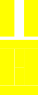   (Có phụ lục kèm theo)VI. TỔ CHỨC THỰC HIỆNPhân công nhiệm vụĐối vớ i Hiệu trưởngXây dựng kế hoạch động giáo dục nhà trường và triển khai thực hiện kế hoạch, chịu trách nhiệm chung về các hoạt động giáo dục của nhà trường.Tiếp tục chỉ đạo thực hiện tốt công tác tuyên truyền về thực hiện chương trình GDPT 2018; làm tốt công tác tham mưu về xây dựng CSVC, bổ sung rang thiết bị dạy học.Xây dựng kế hoạch kiểm tra nội bộ các hoạt động giáo dục.Chỉ đạo tổ chức các hoạt động bồi dưỡng đội ngũ.Xây dựng tiêu chí thi đua trong nhà trường;Ra các quyết định thành lập tổ chuyên môn, bổ nhiệm các chức danh tổ trưởng, tổ phó chuyên môn.Phân công giáo viên chủ nhiệm lớp và giảng dạy các môn học và các hoạt động giáo dục.Chỉ đạo trực tiếp khối 1 thực hiện chương trình giáo dục phổ thông 2018, kiểm tra đánh giá. Tham gia sinh hoạt chuyên môn tổ khối kịp thời điều chỉnh những nội dung chưa phù hợp đặc thù của địa phương.Đối vớ i Phó Hiệu trưởngXây dựng thời khóa biểu phù hợp với tình hình thực tế của nhà trường để đảm bảo dạy học 10 buổi/ tuần. Thời khóa biểu phải đảm bảo ưu tiên người học không gây quá tải cho học sinh.Quản lý chỉ đạo các hoạt động chuyên môn, thư viện, thiết bị, quản lý các phần mềm liên quan đến các hoạt động giáo dục.Xây dựng kế hoạch tổ chức các hoạt động ngoài giờ lên lớp, hoạt động trải nghiệm; kế hoạch bồi dưỡng học sinh có năng khiếu, phụ đạo học sinh nhận thức chậm và các hoạt động khác có liên quan đến giáo dục và phân công giáo viên dạy cụ thể.Chỉ đạo các tổ chuyên môn hoạt động theo đúng Dự thảo Điều lệ trường tiểu học. Tổ chức các chuyên đề, hội thảo cấp trường về dạy học các môn học lớp 1; đổi mới phương pháp dạy học.Tổ chức kiểm tra các hoạt động liên quan đến chuyên môn.Đối với tổ trưởng tổ chuyên mônXây dựng và triển khai thực hiện kế hoạch của tổ chuyên môn.Tổ chức sinh hoạt tổ chuyên môn theo đúng quy định tập trung sinh hoạt chuyên đề và sinh hoạt chuyên môn theo hướng nghiên cứu bài học. đặc biệt chú ý đến nội dung đổi mới phương pháp dạy học và việc lựa chọn nội dung dạy học, những vấn đề vướng mắc trong thực hiện chương trình lớp 1.Thực hiện công tác thăm lớp dự giờ, góp ý rút kinh nghiệm các giờ dạy và thực hiện bồi dưỡng giáo viên của tổ.Thực hiện công tác kiểm tra đánh giá các hoạt động chuyên môn theo sự phâncông.Tổng hợp báo các chất lượng giáo dục của tổ theo kế hoạch.Tổ chức các hoạt động GDNGLL, hoạt động trải nghiệm và các hoạt động khác.Đối với giáo viênChịu trách nhiệm giảng dạy theo sự phân công của Hiệu trưởng.Thực hiện nghiêm túc mội quy chế chuyên môn.Chịu trách nhiệm chất lượng của lớp, môn giảng dạy.Kết hợp với nhà trường, liên đội tham gia các hoạt động ngoài giờ lên lớp trong và ngoài nhà trường.Tích cực tự trau rồi chuyên môn, nghiệp vụ.Tham gia đầy đủ các buổi chuyên đề do các cấp tổ chức.Sẵn sàng đề xuất những nội dung cần thiết, liên quan đến việc tố chức dạy học và các hoạt động khác với nhà trường để mang lại hiệu quả tốt nhất cho đơn vị.Đối vớ i Tổng phụ trách ĐộiKết hợp với phó hiệu trưởng và các bộ phận, xây dựng kế hoạch tổ chức các hoạt động ngoài giờ lên lớp. Căn cứ tình hình thực tế của nhà trường và các yếu tố liên quan để chủ động xây dựng kế hoạch về các buổi trải nghiệm thực tế cho học sinh để tham mưu với lãnh đạo nhà trường triển khai thực hiện có hiệu quả. Kế hoạch phải đảm bảo rõ ràng về mục đích ý nghĩa, địa chỉ cụ thể các điểm đến; dự kiến kinh phí thực hiện và thành phần tham gia cùng học sinh; lộ trình và thời gian ( bắt đầu- kết thúc).Thành lập các ban của liên đội để thức đẩy mọi hoạt động của nhà trường.Xây dựng tiêu chí thi đua của Liên đội.Đối vớ i nhân viên Thư viện, Thiết bịQuản lý mọi hoạt động của thư viện, thiết bị.Xây dựng các kế hoạch hoạt động liên quan đến hoạt động của thư viện, thiết bị dạy học.Khuyến khích học sinh tích cực tham gia các hoạt động đọc sách.Tham mưu với lãnh đạo trường về kế hoạch Tổ chức Ngày hội đọc sách.(vè thời điểm? về cách tổ chức? Thành phần cần phối hợp để tổ chức?...) để đảm hiệu quả hoạt động.Công tác kiểm tra, giám sátKiểm tra chuyên môn: Theo kế hoạch tháng.Kiểm tra sư phạm nhà giáo kết hợp với đánh giá giáo viên theo Chuẩn nghề nghiệp giáo viên tiểu học.Thực hiện xuyên suốt trong cả năm học; đánh giá xếp loại vào cuối tháng 4 năm 2021.  - Kiểm tra chuyên đề: Theo kế hoạch tháng- Kiểm tra các hoạt động giáo dục ngoài giờ lên lớp: Theo kế hoạch tháng.     6.3. Chế độ báo cáo              - Hàng tháng, bộ phận chuyên môn tổng kết công tác tháng và lập KH cho tháng tới.              - Sơ kết từng học kỳ;Tổng kết chuyên môn;Báo các theo yêu cầu của ngành.Trên đây là Kế hoạch giáo dục của Trường Tiểu học Vĩnh Hồng năm học 2020- 2021. Kế hoạch được thông qua tại Hội nghị CC,VC và NLĐ đầu năm học. Yêu cầu tất cả các cán bộ,  giáo viên, nhân viên nghiêm túc thực hiện.Nơi nhận:Phòng GD, UBND xã (để b/c);BGH, các tổ CM, GV (để t/h);Lưu: VT.HIỆU TRƯỞNGVũ Thị MaiPHÊ DUYỆT CỦA PHÒNG GIÁO DỤCPhụ lục: Kế hoạch tổng hợp năm học (Khối 1)               THÁNG 9               THÁNG 10                THÁNG 11              THÁNG 12                THÁNG 01              THÁNG 02             THÁNG 3              THÁNG 4                THÁNG 5TTCác môn học và hoạt động giáo dụcKhối lớp 1Khối lớp 1Khối lớp 1TTCác môn học và hoạt động giáo dụcHK1HK2CN1Tiếng Việt2162044202Toán54511053Đạo đức1817354TNXH3634705Tin học CN,GD thể chất3634706NT (Âm nhạc, mỹ thuật)3634707HĐ trải nghiệm54511058Môn học tự chọn ( Tiếng Anh)3634709Các tiết học tăng cường Toán36347010Các tiết học tăng cường TV545110511Tiết tăng cường giáo dục KNS,luyện viết ...5451105Tổng số tiếtTổng số tiết1225 tiết1225 tiết1225 tiếtTổng số tiết/ tuầnTổng số tiết/ tuần1225 tiết/35 tuần = 35 tiết/tuần1225 tiết/35 tuần = 35 tiết/tuần1225 tiết/35 tuần = 35 tiết/tuầnSố buổi dạySố buổi dạy10 buổi10 buổi10 buổiTTCác môn học và hoạt động giáo dụcKhối lớp 2Khối lớp 2Khối lớp 2Khối lớp 3Khối lớp 3Khối lớp 3Khối lớp 4Khối lớp 4Khối lớp 4Khối lớp 5Khối lớp 5Khối lớp 5TTCác môn học và hoạt động giáo dụcHK1HK2CNHK 1HK 2CNHK 1HK 2CNHK 1HK 2CN1Tiếng Việt1621533151441362801441362801441362802Toán90851759085175908517590851753Đạo Đức1817351817351817351817354Tự nhiên và xãhội1817353634700000005Khoa học0000003634703634706Lịch sử & Địa lí0000003634703634707Âm nhạc1817351817351817351817358Mĩ Thuật1817351817351817351817359Thủ công18173518173500000010Kĩ thuật00000018173518173511Thể dục36347036347036347036347012Giáo dục tập thể36347036347036347036347013HĐNGLL36347018173518173518173514Toán ( T )5451105545110536347036347015Tiếng Việt (T)545110554511055451105545110516Luyện viết36347036347018173518173517Anh văn363470545110554511055451105Tổng số tiếtTổng số tiết6305951225630595122563059512256305951225Số tiết/tuầnSố tiết/tuần1225 tiết/35 tuần = 35 tiết1225 tiết/35 tuần = 35 tiết1225 tiết/35 tuần = 35 tiết1225 tiết/35 tuần= 35 tiết1225 tiết/35 tuần= 35 tiết1225 tiết/35 tuần= 35 tiết1225 tiết/35 tuần= 35 tiết1225 tiết/35 tuần= 35 tiết1225 tiết/35 tuần= 35 tiết1225 tiết/35 tuần= 35 tiết1225 tiết/35 tuần= 35 tiết1225 tiết/35 tuần= 35 tiếtSố buổi dạy/tuầnSố buổi dạy/tuần10 buổi10 buổi10 buổi10 buổi10 buổi10 buổi10 buổi10 buổi10 buổi10 buổi10 buổi10 buổiThời gianChủ điểmNội dung hoạt độngNgười phụtráchTháng 9Em yêu trường emChúng em vui trung thuPHT,TPT,GVTháng 10Mẹ và cô giáoKể chuyện, đọc thơ về mẹ và côPHT,TPT,GVTháng 11Biết ơn thầy cô giáoHội diễn văn nghệ, thi cắm hoa tặng cô, viết về thầy cô và máitrường ...PHT,TPT,GVTháng 12Uống nước nhớ nguồnTìm hiểu về truyền thống Bộđội Cụ Hồ; tổ chức viếng nghĩa trang liệt sĩPHT,TPT,GVTháng 1Mừng Đảng mừng xuânHội chợ tết quê em, tổ chức Lễ dâng hương tại Đền thờ Bà Chúa Me tại địa phươngPHT,TPT,GVTháng 2Mừng Đảng mừng xuânTìm hiểu về Đảng và Bác; Câu lạc bộ Toán tuổi thơ lớp 4;5.PHT,TPT,GVTháng 3Mẹ và cô giáoBiểu diễn thời trang, văn nghệ; Tổ chức Ngày hội đọc sáchPHT,TPT,GVTháng 4Hội vui học tậpRung chuông vàng các khốiPHT,TPT,GVTháng 5Bác Hồ kính yêuTham quan, đọc các chuyện kểvề BácPHT,TPT,GVThời gianThời gianThời gianHoạt độngHoạt độngHoạt độngHoạt độngHoạt độngHoạt độngThời gianThời gianThời gianKhối 1Khối 2Khối 3Khối 4Khối 5TruyTruyTruyTruyTruyTruybài,bài,bài,bài,bài,bài,7h15'-7h30'15 phútsinhsinhsinhsinhsinhsinhhoạthoạthoạthoạthoạthoạtđầu giờđầu giờđầu giờđầu giờđầu giờđầu giờ7h30'-8h5'35phútTiết 1Tiết 1Tiết 1Tiết 1Tiết 1Tiết 18h10'-8h45'35phútTiết 2Tiết 2Tiết 2Tiết 2Tiết 2Tiết 2SinhSinhSinhSinhSinhSinhhoạthoạthoạthoạthoạthoạtSáng8h45'-9h15'30phúttập thể giữabuổi,tập thể giữabuổi,tập thể giữabuổi,tập thể giữabuổi,tập thể giữabuổi,tập thể giữabuổi,nghỉnghỉnghỉnghỉnghỉnghỉgiữagiữagiữagiữagiữagiữabuổibuổibuổibuổibuổibuổi9h15'-9h50'35phútTiết 3Tiết 3Tiết 3Tiết 3Tiết 3Tiết 39h55'-10h30'35phútTiết 4Tiết 4Tiết 4Tiết 4Tiết 4Tiết 4TanTanTanTanTanTanTanTan học 10h30'họchọchọchọchọchọchọc10h30'10h30'10h30'10h30'10h30'10h30'10h30'TruyTruyTruyTruyTruyTruybài,bài,bài,bài,bài,bài,13h45'-14h0'15 phútsinhsinhsinhsinhsinhsinhhoạthoạthoạthoạthoạthoạtđầu giờđầu giờđầu giờđầu giờđầu giờđầu giờ14h0'-14h35'35phútTiết 5Tiết 5Tiết 5Tiết 5Tiết 5Tiết 514h40'-15h15'35phútTiết 6Tiết 6Tiết 6Tiết 6Tiết 6Tiết 6ChiềuSinh hoạtSinh hoạtSinh hoạtSinh hoạtSinh hoạtSinh hoạttập thểtập thểtập thểtập thểtập thểtập thể15h15'-15h45'30phútgiữabuổi,giữabuổi,giữabuổi,giữabuổi,giữabuổi,giữabuổi,nghỉnghỉnghỉnghỉnghỉnghỉgiữagiữagiữagiữagiữagiữabuổibuổibuổibuổibuổibuổi15h50'-16h20'35phútTiết 7Tiết 7Tiết 7Tiết 7Tiết 7Tiết 716h25'TanTanTanTanTanTan16h25'họchọchọchọchọchọcBẢNG PHÂN PHỐI CHƯƠNG TRÌNH LỚP 1 - HỌC KÌ 1BẢNG PHÂN PHỐI CHƯƠNG TRÌNH LỚP 1 - HỌC KÌ 1BẢNG PHÂN PHỐI CHƯƠNG TRÌNH LỚP 1 - HỌC KÌ 1BẢNG PHÂN PHỐI CHƯƠNG TRÌNH LỚP 1 - HỌC KÌ 1BẢNG PHÂN PHỐI CHƯƠNG TRÌNH LỚP 1 - HỌC KÌ 1BẢNG PHÂN PHỐI CHƯƠNG TRÌNH LỚP 1 - HỌC KÌ 1BẢNG PHÂN PHỐI CHƯƠNG TRÌNH LỚP 1 - HỌC KÌ 1BẢNG PHÂN PHỐI CHƯƠNG TRÌNH LỚP 1 - HỌC KÌ 1BẢNG PHÂN PHỐI CHƯƠNG TRÌNH LỚP 1 - HỌC KÌ 1BẢNG PHÂN PHỐI CHƯƠNG TRÌNH LỚP 1 - HỌC KÌ 1BẢNG PHÂN PHỐI CHƯƠNG TRÌNH LỚP 1 - HỌC KÌ 1BẢNG PHÂN PHỐI CHƯƠNG TRÌNH LỚP 1 - HỌC KÌ 1BẢNG PHÂN PHỐI CHƯƠNG TRÌNH LỚP 1 - HỌC KÌ 1BẢNG PHÂN PHỐI CHƯƠNG TRÌNH LỚP 1 - HỌC KÌ 1BẢNG PHÂN PHỐI CHƯƠNG TRÌNH LỚP 1 - HỌC KÌ 1BẢNG PHÂN PHỐI CHƯƠNG TRÌNH LỚP 1 - HỌC KÌ 1BẢNG PHÂN PHỐI CHƯƠNG TRÌNH LỚP 1 - HỌC KÌ 1BẢNG PHÂN PHỐI CHƯƠNG TRÌNH LỚP 1 - HỌC KÌ 1BẢNG PHÂN PHỐI CHƯƠNG TRÌNH LỚP 1 - HỌC KÌ 1BẢNG PHÂN PHỐI CHƯƠNG TRÌNH LỚP 1 - HỌC KÌ 1MÔN/ TUẦN123456789101112131415161718Tổngthời lƣợngTiếng Viêṭ131312101212121213131012131312101212216Toán33333324332433333354Đaọ đƣ́ c11112101111111111118TNXH22222222222222312236GDTC22222222222222222236Nghệ thuật22222222222222222236HĐTN22262262225322263354Tổng số tiết bắt buộc/tuần252524262524262525252426252525252525450Tự chọn tiếng Anh22222222222222222236Tăng cường Tiếng Việt33333333333333333354Luyện việt22222222222222222236Tăng cườngToán22222222222222222236GDKNS11111111111111111118Tổng số tiết/ tuần353534363534363535353436353535353535630MÔN/ TUẦN1920212223242526272829303132333435Tổng thời lượng/ mônTiếng Viêṭ1212121212121212121212121212121212204Toán3333333333333333351Đaọ đứ c1111111111111111117TNXH2222222222222222234GDTC2222222222222222234Nghệ thuật2222222222222222234HĐTN2263333622322262251Tổng số tiết bắt buộc/tuần2424282525252528242425242424282424425Tự chọn tiếng Anh2222222222222222234Tăng cường Tiếng Việt3333333333333333351Luyện việt2222222222222222234Tăng cường Toán2222222222222221334GDKNS1111111111111111117Tổng số tiết/ tuần3434383535353538343435343434383335595